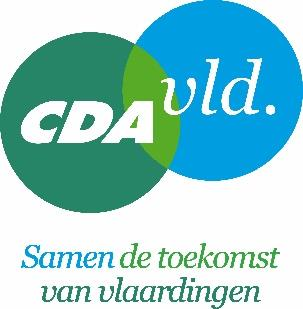 Vlaardingen, 23 juli 2020Geacht college,In Vlaardingen staat al 20 jaar een oliebollenkraam (of inmiddels eigenlijk stond) in het centrum eerst tegenover de Blokker en de laatste jaren richting de parkeergarage.Het centrum van Vlaardingen worstelt al enige jaren met leegstand en teruglopende bezoekersaantallen. Het CDA heeft mede daarom de afgelopen jaren meerdere malen aandacht gevraagd voor de binnenstad. Niet alleen is de binnenstad van Vlaardingen gebaat bij de ondernemers zoals de ondernemer van de oliebollenkraam, Vlaardingen en zeker de binnenstad is in de ogen van het CDA gebaat bij positieve impulsen en positief nieuws. Besluiten al dan niet genomen met oog op vooruitgang,  maar slecht gecommuniceerd, of het pas reageren door ‘de gemeente’ nadat het in de pers staat, dit soort zaken zorgen voor een golf van verontwaardiging bij de ondernemers en inwoners van Vlaardingen, wat vooral online op social media een gigantische negatieve golf reacties oproept. Het CDA ziet graag dat het college zorgt voor positiviteit als het gaat om de stadsvisie en de binnenstad. Schiedam en Maassluis zijn goede voorbeelden van hoe er met slimme communicatie een veel positiever beeld kan worden gecreëerd. Daar zou het CDA ook graag van zien dat het in Vlaardingen gebeurd.Het CDA is van mening dat een ondernemer met meerwaarde zoals de oliebollenkraam, die al 20 jaar in de Vlaardingse binnenstad onderneemt, moet worden omarmd en moet worden geholpen, zeker in de vanwege Corona toch al moeilijke tijd. Het standplaatsenbeleid is door de gemeenteraad vastgesteld en we snappen dat daar haken en ogen aan zitten. Toch zou het CDA graag zien dat het college zo snel mogelijk met de getroffen ondernemer in gesprek gaat en binnen de mogelijkheden van het standplaatsenbeleid zoekt naar een locatie in de directe omgeving van waar de ondernemer altijd heeft gestaan met zijn kraam.Overeenkomstig artikel 155 van de Gemeentewet en artikel 34 van het Reglement van Orde heeft het CDA de volgende vragen:1. Welke soort standplaatsen zijn er in de binnenstad van Vlaardingen? 2. Is er naast deze seizoens standplaats een andere mogelijkheid om de getroffen ondernemer tegemoet te komen, een vaste standplaats of een ander soort standplaats?3. Wanneer wordt het standplaatsenbeleid herzien?4. Kunt u uitleggen waarom er enkele standplaatsen zijn zoals bijvoorbeeld op de Westhavenkade op het ponton waar andere regels voor gelden?5. Bent u het met het CDA eens, dat de verschillende soorten standplaatsen en de verschillende voorwaarden een gevoel van ongelijkheid kunnen veroorzaken? (Hun wel, ik niet)6. Bent u bereidt om met de ondernemer in gesprek te gaan om mogelijkheden te onderzoeken en om als er geen geschikte standplaatsen zijn dan desnoods een standplaats te creëren midden in het centrum, zodat de ondernemer en de binnenstad optimaal van elkaar profiteren?7. Bent u het met het CDA eens dat het werken aan een positief geluid over de binnenstad en het werken aan de binnenstad in het algemeen soms vraagt om een andere benadering? Dat het soms nodig is om iets buiten de lijntjes te kleuren om er voor te zorgen dat de binnenstad verrijkt, of in ieder geval niet verder verarmd? En bent u bereid daar naar te handelen?Met vriendelijke groet,Fractie CDA Vlaardingen